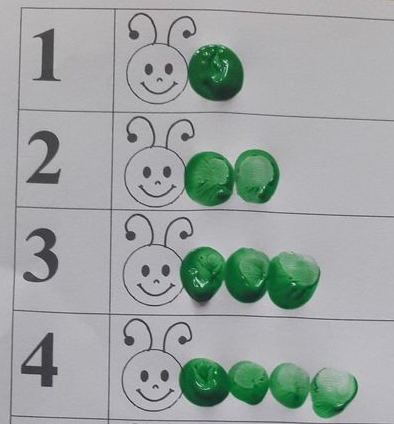 DŻDŻOWNICA-ćwiczenie matematyczneDomaluj dżdżownicy tyle kropek ile wskazuje liczba. Kropki maluj palcem umoczonym w dowolnym kolorze farby  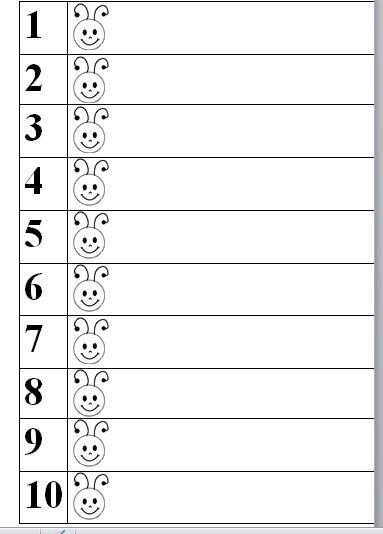 